Svatomartinské rohlíčky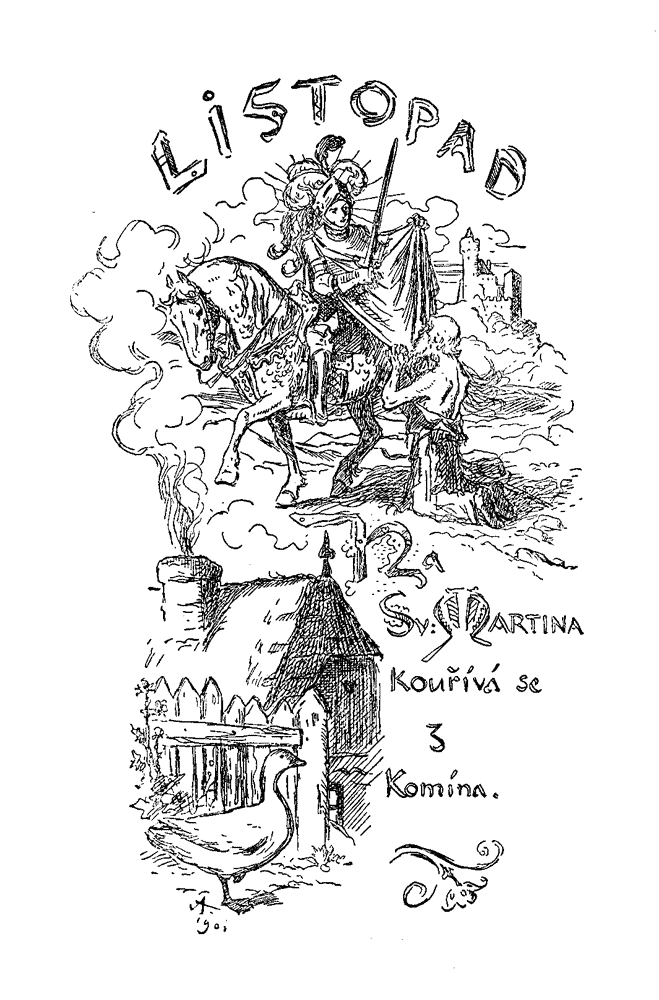 40 dkg polohrubé mouky2 dkg droždí1 vejce5 dkg másla (rozehřáté – vychladnuté )10 dkg cukru moučky150 ml mlékaZ mléka , droždí a trochy cukru připravíme kvásek . Pak vše smícháme a  necháme vykynout v teple. Pak na vále rozválíme  kolo a naděláme  12  trojúhelníků.Náplň na 24 ks20 dkg mletého máku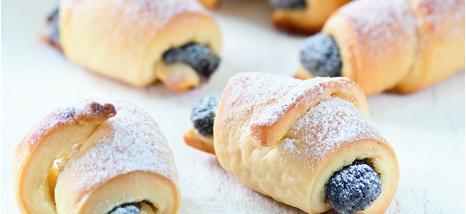 300 – 330 ml mléka10 dkg piškot – mletých5 dkg cukru18 ml rumu ( 1 PL )3 dkg rozinekVanilkový cukrMák povaříme chvíli v mléce, pak vmícháme ostatní věci . Rohlíčky plníme od širšího konce a stočíme. Potřeme vejcem a necháme lehce vykynout. Pečeme na . 20 minut. 